	В случае возникновения пожара, действия руководителя или работников учреждения во время тушения пожара в первую очередь должны быть направлены на обеспечение безопасности людей, в том числе детей, их эвакуацию и спасение.	Правила поведения при пожаре.	Руководитель (работник) объекта отдыха и оздоровления детей обнаружив пожар или его признаки (задымление, запах горения или тления различных материалов, повышения температуры и т.д.) обязан:	немедленно сообщить о пожаре по телефону в пожарную охрану по городскому телефону «01» или по сотовому «112» (при этом необходимо четко назвать адрес учреждения, место возникновения пожара, а также сообщить свою должность, фамилию и номер своего телефона);	известить о пожаре руководителя учреждения или заменяющего его работника;	задействовать систему оповещения людей о пожаре (нажать кнопку извещателя пожарного ручного (при наличии)), приступить самому и привлечь других лиц к эвакуации из здания в безопасное место согласно плану эвакуации;	оценить обстановку и приступить к тушению очага возгорания имеющимися средствами пожаротушения (огнетушителями), для ликвидации его на ранней стадии;	организовать встречу пожарных подразделений (выделить для встречи пожарных подразделений лицо, хорошо знающее расположение подъездных путей и водоисточников).	Эвакуация людей, в том числе детей и имущества.	исключить условия, способствующие возникновению паники. С этой целью учителям, преподавателям и другим работникам учреждения нельзя оставлять детей без присмотра с момента обнаружения пожара и до его ликвидации;	эвакуацию детей следует начинать из помещений, в котором возник пожар, и смежных с ним помещений, которым угрожает опасность распространения огня и продуктов горения;	в ночное время по усмотрению лиц, осуществляющих эвакуацию, дети могут предварительно одеться или взять теплую одежду с собой, а детей младшего возраста следуют выводить или выносить, завернув в одеяла или другие теплые вещи;тщательно проверить все помещения, чтобы исключить возможность пребывания в опасной зоне детей, спрятавшихся под столами, в шкафах или других местах;выставлять посты безопасности на выходах из здания, чтобы исключить возможность возвращения детей и работников в здание, где возник пожар;воздержаться от открывания окон и дверей, а также от разбивания стекол во избежание распространения огня и дыма в смежные помещения. Покидая помещения или здание, следует закрывать за собой все двери и окна;организовать встречу пожарных подразделений, принять меры по тушению пожара имеющимися в учреждении средствами пожаротушения.Комитет гражданской защиты населения администрации Волгограда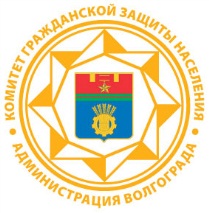 ПАМЯТКА руководителям объектов отдыха и оздоровления детей о правилах поведения при пожаре и порядке эвакуацииВ БОРЬБЕ С ОГНЕМ ТЫ – ПОБЕДИТЕЛЬ, КОГДА В РУКАХ ОГНЕТУШИТЕЛЬ!